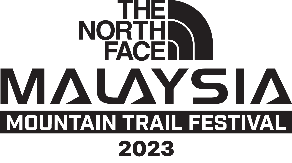 AUTHORIZATION FORMI am unable to attend Malaysia Mountain Trail Festival 2023 and hereby authorized_____________________________ (Full Name, ID / Passport no.) to collect the race pack on my behalf. I acknowledge that in the event of an absence of the authorization form and my email confirmation, the organizer reserves the right to refuse collection of the race pack. I hereby declare that this Letter of Authorization, along with the supporting document has been confirmed as being authentic. Signature: Runner’s Full Name: Runner’s ID / Passport: Date: 